Worksheet N°2Part I VocabularyMatch the correct job with the corresponding image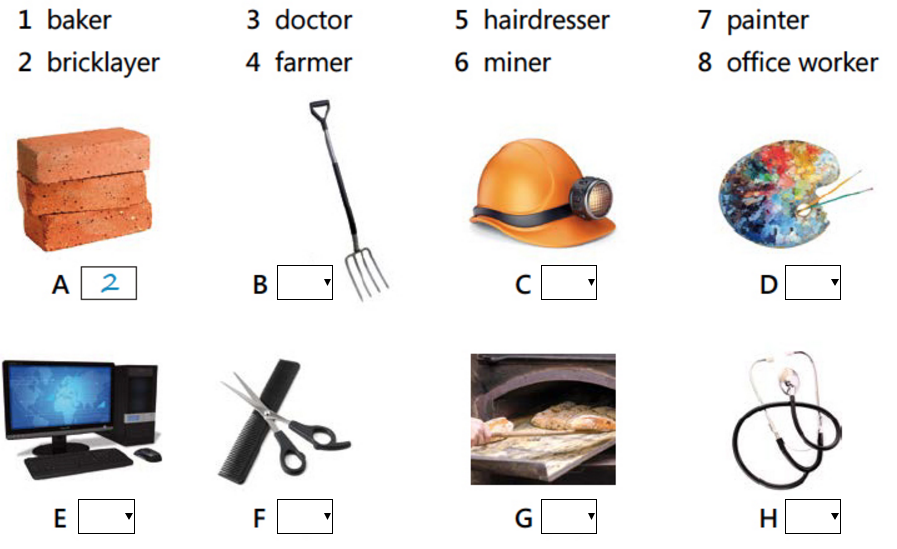 Part II Reading Jobs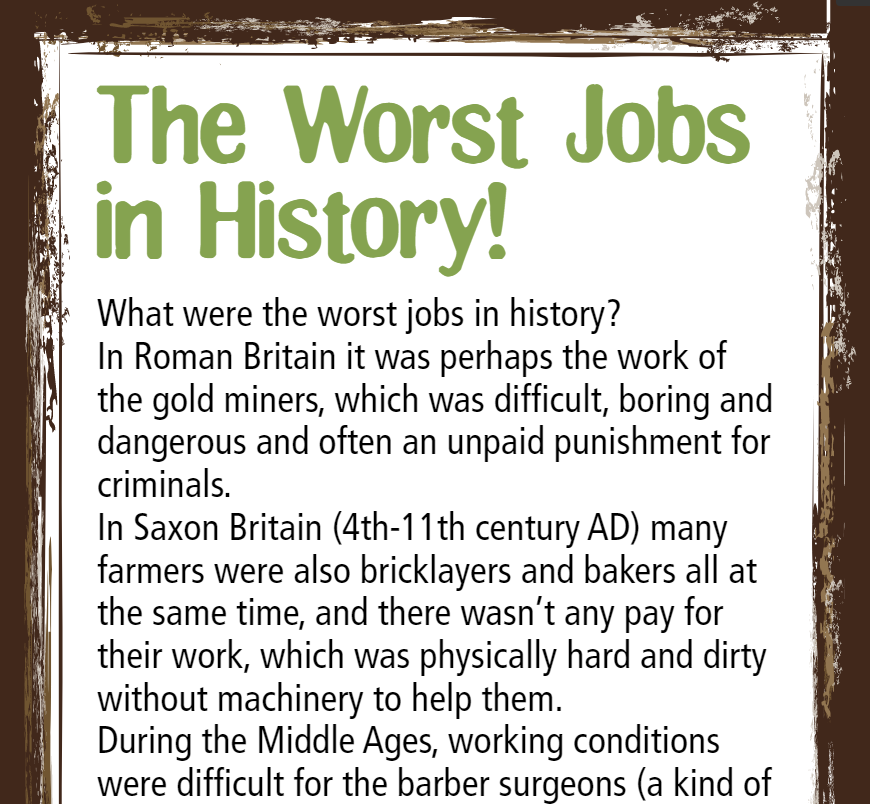 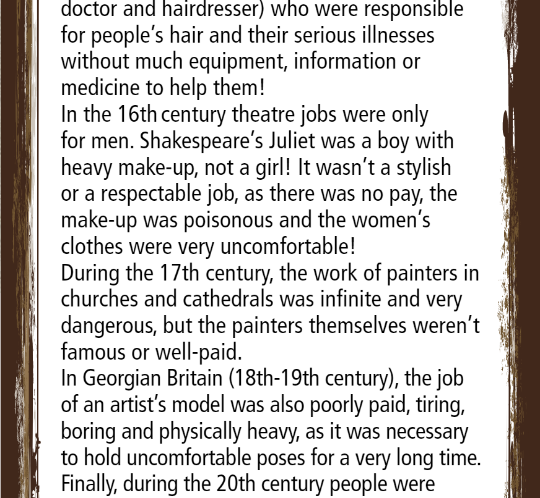 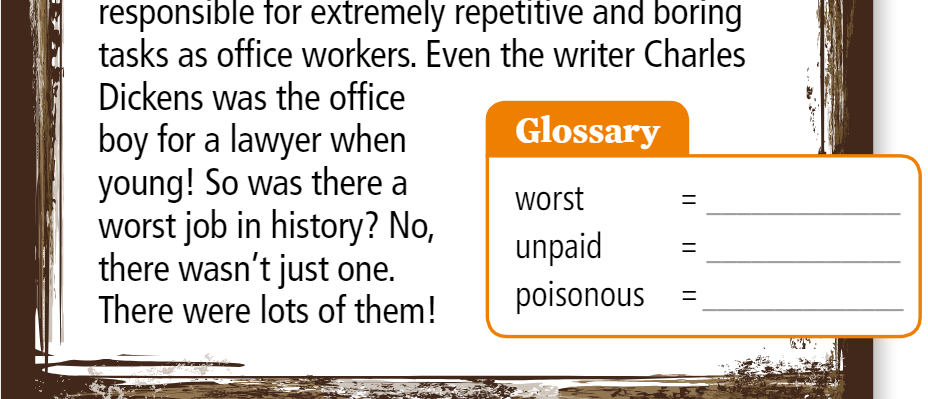 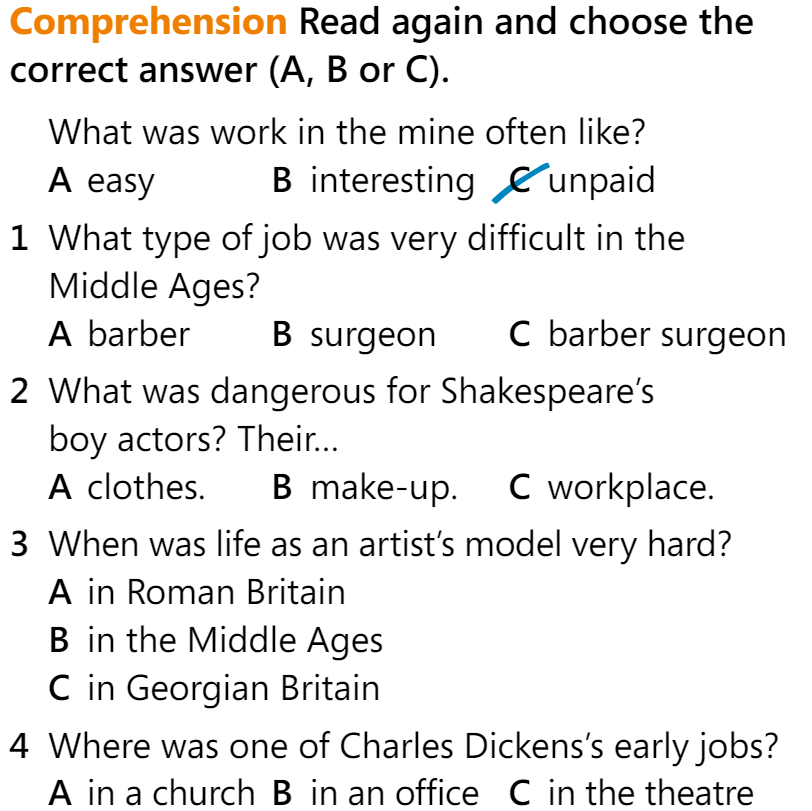 